Menus du 18 au 22 mai 2020Les fruits et légumes : source de glucides, minéraux, vitamines, fibresLes produits laitiers : source de protéines, calcium, vitaminesLes féculents : source de glucides complexes, protéines, vitamines, fibresViande, poisson, œuf : source de protéines, lipides, vitamines, fer				Produit de saison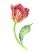 Les 14 allergènes à déclaration obligatoire (règlement INCO 1169-2011) : a Œufs 	d Arachide		g Mollusques		j Moutarde		m Fruits à coqueb Lait 	e Poisson		h Lupin		k Soja		n Anhydride sulfureux sulfitesc Gluten 	f Crustacés 		i Céleri 		l Sésame Lundi 18Mardi 19Jeudi 21Vendredi 22 (ou Pont ?)Salade composée j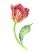 Boulettes de bœuf sauce tomate  a c nSemoule b cFaisselle bFruit de saisonPain cSalade de p. de terre jSauté de dinde jGratin de blettes b c Coulommiers bPanacotta a b cPain cFériéTomates vgte jSpaghetti aux fruits de mer a b c e f gTomme bSorbetPain c